     РОССИЙСКАЯ ФЕДЕРАЦИЯБРЯНСКАЯ ОБЛАСТЬАДМИНИСТРАЦИЯ РОГНЕДИНСКОГО  РАЙОНА                                П О С Т А Н О В Л Е Н И Еот    04.10.2019 г. №  448рп.Рогнедино О внесении изменений в Административный регламент по исполнению  муниципальной услуги«Предоставление гражданам, имеющим трех иболее детей,  в собственность бесплатно земельных участков, находящихся в муниципальной собственности и (или) земельных участков, государственная собственность на которые  не разграничена, на территории Рогнединского района»      В целях приведения  Административного регламента «Предоставление гражданам, имеющим трех и более детей,  в собственность бесплатно  земельных участков, находящихся в  муниципальной собственности и (или) земельных участков, государственная собственность на которые  не разграничена, на территории Рогнединского района» в соответствие с   Законом Брянской области от 30.07.2019 г. № 77-З  «О бесплатном предоставлении  гражданам, имеющим трех и более детей, в собственность земельных участков в Брянской области»  ПОСТАНОВЛЯЮ:     1. Внести изменения в  Административный  регламент по исполнению муниципальной услуги «Предоставление гражданам, имеющим трех и более детей,  в собственность бесплатно земельных участков, находящихся в муниципальной собственности и (или)  земельных участков, государственная собственность на которые  не разграничена, на территории Рогнединского района», утвержденный Постановлением администрации Рогнединского района от 04.12.2018 г. №  582,  (Приложение № 1, №2).2.Настоящее постановление разместить на официальном сайте муниципального образования «Рогнединский район» www. rognedino. ru.И.о.главы администрацииРогнединского  района                                                                         А.М. Денисов                                                             Приложение № 1                                                                                   к    постановлению администрации                                                             Рогнединского  района                                                              от  04.10.2019 г.   №  448           Изменения в Административный регламентпо исполнению муниципальной услуги«Предоставление гражданам, имеющим трех и более детей,  в собственность бесплатно земельных участков, находящихся в муниципальной собственности и (или)  земельных участков, государственная собственность на которые  не разграничена, на территории Рогнединского района»     1. Пункт 1.1. раздела 1.  Административного регламента изложить в следующей редакции:        «1.1. Предметом регулирования настоящего Административного регламента являются отношения, возникающие между физическими лицами либо их уполномоченными представителями и Администрацией Рогнединского  района  (далее Администрация), связанные с принятием Администрацией Рогнединского района решения о предоставлении в собственность бесплатно земельного участка гражданам, имеющим трех и более  детей,  для ведения крестьянского (фермерского) хозяйства, или личного подсобного хозяйства, или садоводства, или огородничества и дачного строительства, или животноводства, или под строительство жилого дома, находящегося в муниципальной собственности и (или) земельных участков, государственная собственность на которые не разграничена и обеспечивает реализацию прав граждан на оформление земельных участков для ведения крестьянского (фермерского) хозяйства, или личного подсобного хозяйства, или садоводства, или огородничества и дачного строительства, или животноводства, или под строительство жилого дома, предусмотренных Земельным кодексом Российской Федерации, Законом Брянской области от 30.07.2019 г. № 77-З  «О бесплатном предоставлении  гражданам, имеющим трех и более детей, в собственность земельных участков в Брянской области»».     2.Пункт 2.4. раздела 2. Административного регламента изложить в следующей редакции:         «2.4. Предоставление земельного участка осуществляется в соответствии с:- Законом Брянской области от 30.07.2019 г. № 77-З «О бесплатном предоставлении  гражданам, имеющим трех и более детей, в собственность земельных участков в Брянской области».     3.Пункт 2.5. раздела 2. Административного регламента изложить в следующей редакции:         «2.5.К заявлению прилагаются следующие документы:
            1) копия паспорта Заявителя (страницы, удостоверяющие личность гражданина Российской Федерации, регистрацию по месту жительства, семейное положение);
            2) копия паспорта супруга (супруги) Заявителя (при наличии) (страницы, удостоверяющие личность гражданина Российской Федерации, регистрацию по месту жительства, семейное  положение);3) копии свидетельства о рождении (усыновлении) детей;
            4) копии паспортов детей, достигших 14-летнего возраста (страницы, удостоверяющие личность гражданина Российской Федерации, регистрацию по месту жительства);
            5) копия страхового свидетельства государственного пенсионного страхования на каждого члена  семьи; 6) копия свидетельства о регистрации по месту жительства несовершеннолетних детей, недостигших 14-летнего  возраста;7) копия свидетельства о регистрации брака, свидетельства о расторжении брака (при  наличии);8) справка с места учебы (для детей в возрасте от 18 до 23 лет, обучающихся в образовательных организациях по очной форме обучения) с указанием срока окончания обучения, выданная не позднее чем за 30 дней до дня подачи заявления;
           9) документ, подтверждающий прохождение срочной военной службы по призыву (для детей в возрасте от 18 до 23 лет, проходящих срочную военную службу по призыву) с указанием срока окончания службы, выданный не позднее чем за 30 дней до дня подачи заявления;
          10) согласие на обработку персональных данных Заявителя и всех членов семьи.
Заявитель несет ответственность в соответствии с законодательством Российской Федерации за достоверность сведений, содержащихся в заявлении и представленных им документах».
       4. Пункт 3.2.5. раздела 3.  Административного регламента изложить в следующейредакции:        «3.2.5. Заявление подается от имени всей семьи одним из родителей (усыновителем) с приложением следующих документов:1) копия паспорта Заявителя (страницы, удостоверяющие личность гражданина Российской Федерации, регистрацию по месту жительства, семейное положение);
            2) копия паспорта супруга (супруги) Заявителя (при наличии) (страницы, удостоверяющие личность гражданина Российской Федерации, регистрацию по месту жительства, семейное положение);3) копии свидетельства о рождении (усыновлении) детей;
           4) копии паспортов детей, достигших 14-летнего возраста (страницы, удостоверяющие личность гражданина Российской Федерации, регистрацию по месту жительства);
           5) копия страхового свидетельства государственного пенсионного страхования на каждого члена  семьи; 6) копия свидетельства о регистрации по месту жительства несовершеннолетних детей, недостигших 14-летнего возраста;7) копия свидетельства о регистрации брака, свидетельства о расторжении брака (при  наличии);8) справка с места учебы (для детей в возрасте от 18 до 23 лет, обучающихся в образовательных организациях по очной форме обучения) с указанием срока окончания обучения, выданная не позднее чем за 30 дней до дня подачи заявления;
           9) документ, подтверждающий прохождение срочной военной службы по призыву (для детей в возрасте от 18 до 23 лет, проходящих срочную военную службу по призыву) с указанием срока окончания службы, выданный не позднее чем за 30 дней до дня подачи заявления;
           10) согласие на обработку персональных данных Заявителя и всех членов семьи.
Заявитель несет ответственность в соответствии с законодательством Российской Федерации за достоверность сведений, содержащихся в заявлении и представленных им документах».
                                                             Приложение  № 2                                                                           к Административному регламенту по                                                             исполнению муниципальной услуги                                                                 «Предоставление гражданам, имеющим                                                       трех и более детей                                                               в собственность бесплатно земельных                                        участков, находящихся в                                                                    муниципальной собственности и (или)                                                                                 земельных участков,  государственная                                                                      собственность на которые   не разграничена                                                                                                                                 на территории Рогнединского района»1. Приложение № 2 к Административному регламенту  «Предоставление гражданам, имеющим трех и более детей,  в собственность бесплатно земельных участков, находящихся в муниципальной собственности и (или)  земельных участков, государственная собственность на которые  не разграничена, на территории Рогнединского района» изложить в следующей редакции:                                                                 (форма)                                                                                                Главе администрации                                                                                                Рогнединского района                                                                                                                                                             ________________________________                                                                   от_____________________________                                                                                          _____________________________                                                                                                                                                               проживающей(его)________________________                                                                                                                                                              ________________________                                                                                   ________________________                                                                                 _________________________                                                                                                                                                                                                                            тел._______________________                                                                          Заявление          Прошу предоставить в собственность бесплатно земельный участок, расположенный по адресу:_______________________________(под строительство жилого дома, для ведения крестьянского (фермерского) хозяйства, ЛПХ, садоводства, огородничества, дачного строительства, животноводства),  в соответствии с законом Брянской области  от 30.07.2019 г. № 77-З  «О бесплатном предоставлении гражданам, имеющим трех и более детей, в собственность земельных участков в Брянской области».          Прилагаются следующие документы:1) копия паспорта Заявителя (страницы, удостоверяющие личность гражданина Российской Федерации, регистрацию по месту жительства, семейное положение);
            2) копия паспорта супруга (супруги) Заявителя (при наличии) (страницы, удостоверяющие личность гражданина Российской Федерации, регистрацию по месту жительства, семейное  положение);3) копии свидетельства о рождении (усыновлении) детей;
            4) копии паспортов детей, достигших 14-летнего возраста (страницы, удостоверяющие личность гражданина Российской Федерации, регистрацию по месту жительства);
            5) копия страхового свидетельства государственного пенсионного страхования на каждого члена семьи;            6) копия свидетельства о регистрации по месту жительства несовершеннолетних детей, не достигших 14-летнего возраста;         7) копия свидетельства о регистрации брака, свидетельства о расторжении брака (при наличии);
         8) справка с места учебы (для детей в возрасте от 18 до 23 лет, обучающихся в образовательных организациях по очной форме обучения) с указанием срока окончания обучения, выданная не позднее чем за 30 дней до дня подачи заявления;
         9) документ, подтверждающий прохождение срочной военной службы по призыву (для детей в возрасте от 18 до 23 лет, проходящих срочную военную службу по призыву) с указанием срока окончания службы, выданный не позднее чем за 30 дней до дня подачи заявления;
       10) согласие на обработку персональных данных Заявителя и всех членов семьи.
Заявитель несет ответственность в соответствии с законодательством Российской Федерации за достоверность сведений, содержащихся в заявлении и представленных им документах».
                                                                              «____»______________ г.                                                         _______________                                                                                                               подпись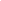 